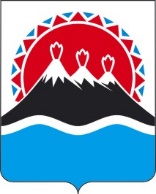 П О С Т А Н О В Л Е Н И ЕПРАВИТЕЛЬСТВАКАМЧАТСКОГО КРАЯг. Петропавловск-КамчатскийПРАВИТЕЛЬСТВО ПОСТАНОВЛЯЕТ:1. Внести в государственную программу Камчатского края «Содействие занятости населения Камчатского края», утвержденную постановлением Правительства Камчатского края от 11.11.2013 № 490-П, изменения согласно приложению к настоящему постановлению.2. Настоящее постановление вступает в силу после дня его официального опубликования.  Приложение к постановлению   Правительства Камчатского края                                                                        от ______________№ _______    Изменения в государственную программу Камчатского края «Содействие занятости населения Камчатского края», утвержденную постановлением Правительства Камчатского края от 11.11.2013 № 490-П (далее – Программа)1. В паспорте Программы:1) пункт 7 позиции «Подпрограммы Программы» изложить в следующей редакции:«7) подпрограмма 7 «Сопровождение при содействии занятости инвалидов, включая инвалидов молодого возраста»;2) пункт 4 позиции «Целевые показатели (индикаторы) Программы» изложить в следующей редакции:«4) численность работников, привлеченных в рамках региональной программы повышения мобильности трудовых ресурсов;»;3) позицию «Объемы бюджетных ассигнований Программы» изложить в следующей редакции: 2. Позицию «Объемы бюджетных ассигнований Подпрограммы 1» паспорта Подпрограммы 1 «Активная политика занятости населения и социальная поддержка безработных граждан» изложить в следующей редакции:3. Позицию «Объемы бюджетных ассигнований Подпрограммы 2» паспорта Подпрограммы 2 «Управление миграционными потоками в Камчатском крае» изложить в следующей редакции:4. Позицию «Объемы бюджетных ассигнований Подпрограммы 3» паспорта Подпрограммы 3 «Целевое обучение граждан» изложить в следующей редакции:5. Позицию «Объемы бюджетных ассигнований Подпрограммы 4» паспорта Подпрограммы 4 «Обеспечение реализации Программы» изложить в следующей редакции:6. Позицию «Объемы бюджетных ассигнований Подпрограммы 5» паспорта Подпрограммы 5 «Безопасный труд в Камчатском крае» изложить в следующей редакции:7. В Подпрограмме 6 «Повышение мобильности трудовых ресурсов Камчатского края»:1) в паспорте: а) пункт 1 позиции «Целевые показатели (индикаторы) Подпрограммы 6» изложить в следующей редакции:«1) численность работников, привлеченных в рамках региональной программы повышения мобильности трудовых ресурсов, составит в 2021 году – 60 человек, с 2022 года – 65 человек ежегодно;»;б) позицию «Объемы бюджетных ассигнований Подпрограммы 6» изложить в следующей редакции: 2) в таблице части 17 раздела 3 «Финансовое обеспечение реализации Подпрограммы 6»:а) в разделе 2 «2022 год»:строку 2.3 изложить в следующей редакции:«»;строку 2.11 изложить в следующей редакции:«»;строку «Итого» изложить в следующей редакции:«»;б) строку «Итого» раздела 3 «2023 год» изложить в следующей редакции: «»;в) строку «Итого» раздела 4 «2024 год» изложить в следующей редакции: «»;3) в части 25 раздела 6 «Характеристика работодателей, отобранных для участия в Подпрограмме 6»:а) строку 3 таблицы 2 изложить в следующей редакции: « »;б) строку 3 таблицы 4 изложить в следующей редакции: «»;в) строку 3 таблицы 6 изложить в следующей редакции: «»;г) строку 3 таблицы 7 изложить в следующей редакции: «»;д) строку 3 таблицы 9 изложить в следующей редакции: «».8. В Подпрограмме 8 «Сопровождение при содействии занятости инвалидов, включая инвалидов молодого возраста»:1) наименование изложить в следующей редакции:«Подпрограмма 7 «Сопровождение при содействии занятости инвалидов, включая инвалидов молодого возраста» (далее – Подпрограмма 7)»;2) в паспорте:а) наименование изложить в следующей редакции: «Паспорт Подпрограммы 7»;б) в позиции «Ответственный исполнитель Подпрограммы 8» слова «Подпрограммы 8» заменить словами «Подпрограммы 7»;в) в позиции «Участники Подпрограммы 8» слова «Подпрограммы 8» заменить словами «Подпрограммы 7»;г) в позиции «Иные участники Подпрограммы 8» слова «Подпрограммы 8» заменить словами «Подпрограммы 7»;д) в позиции «Программно-целевые инструменты Подпрограммы 8» слова «Подпрограммы 8» заменить словами «Подпрограммы 7»;е) в позиции «Цель Подпрограммы 8» слова «Подпрограммы 8» заменить словами «Подпрограммы 7»;ж) в позиции «Задачи Подпрограммы 8» слова «Подпрограммы 8» заменить словами «Подпрограммы 7»;з) в позиции «Целевые показатели (индикаторы) Подпрограммы 8» слова «Подпрограммы 8» заменить словами «Подпрограммы 7»;и) в позиции «Этапы и сроки реализации Подпрограммы 8» слова «Подпрограммы 8» заменить словами «Подпрограммы 7»;к) позицию «Объемы бюджетных ассигнований Подпрограммы 8» изложить в следующей редакции: л) в позиции «Ожидаемые результаты реализации Подпрограммы 8» слова «Подпрограммы 8» заменить словами «Подпрограммы 7»;3) в разделе 1 «Общая характеристика сферы реализации Подпрограммы 8»:а) в наименовании слова «Подпрограммы 8» заменить словами «Подпрограммы 7»;б) в абзаце втором части 7 слова «Подпрограмма 8» заменить словами «Подпрограмма 7»;4) в разделе 2 «Цели, задачи, основные мероприятия Подпрограммы 8, сроки и механизмы ее реализации»:а) в наименовании слова «Подпрограммы 8» заменить словами «Подпрограммы 7»;б) в части 8 слова «Подпрограммы 8» заменить словами «Подпрограммы 7»;в) в части 10:в абзаце первом слова «Подпрограммы 8» заменить словами «Подпрограммы 7»;в пункте 1 слова «мероприятие 8.1» заменить словами «мероприятие 7.1»;в пункте 2 слова «мероприятие 8.2» заменить словами «мероприятие 7.2»; в абзаце седьмом подпункта «з» пункта 3 слова «в информационно-аналитической системе «Общероссийская база вакансий» заменить словами «на единой цифровой платформе в сфере занятости и трудовых отношений»;г) в части 11 слова «Подпрограммы 8» заменить словами «Подпрограммы 7»;д) часть 12 изложить в следующей редакции:«12. Подпрограмма 7 реализуется в 2021-2025 годах, этапы реализации Подпрограммы 7 не выделяются.»;5) в разделе 3 «Анализ рисков реализации Подпрограммы 8, меры управления рисками реализации Подпрограммы 8»:а) в наименовании слова «Подпрограммы 8» заменить словами «Подпрограммы 7»;б) в части 13:в абзаце первом слова «Подпрограммы 8» заменить словами «Подпрограммы 7»;в пункте 3 слова «Подпрограммы 8» заменить словами «Подпрограммы 7»;в) в части 14: в пункте 1 слова «Подпрограммы 8» заменить словами «Подпрограммы 7»;в пункте 2 слова «Подпрограммы 8» заменить словами «Подпрограммы 7»;в пункте 3 слова «Подпрограмму 8» заменить словами «Подпрограмму 7», слова «Подпрограммы 8» заменить словами «Подпрограммы 7»;г) в части 15:в пункте 1 слова «Подпрограмме 8» заменить словами «Подпрограмме 7»;в пункте 2 слова «Подпрограммы 8» заменить словами «Подпрограммы 7»;6) в разделе 4 «Основные ожидаемые конечные результаты реализации Подпрограммы 8»:а) в наименовании слова «Подпрограммы 8» заменить словами «Подпрограммы 7»;б) в абзаце первом части 16 слова «Подпрограммы 8» заменить словами «Подпрограммы 7»;7) в разделе 5 «Управление реализацией и контроль за ходом реализации Подпрограммы 8»:а) в наименовании слова «Подпрограммы 8» заменить словами «Подпрограммы 7»;б) в части 17:в абзаце первом слова «Подпрограммы 8» заменить словами «Подпрограммы 7»; в пункте 1 слова «Подпрограммы 8» заменить словами «Подпрограммы 7»;в пункте 2 слова «Подпрограммы 8» заменить словами «Подпрограммы 7»;в) в части 18:в абзаце первом слова «Подпрограммы 8» заменить словами «Подпрограммы 7»;  в пункте 1 слова «Подпрограммы 8» заменить словами «Подпрограммы 7»;в пункте 2 слова «Подпрограммы 8» заменить словами «Подпрограммы 7»;в пункте 3 слова «Подпрограмму 8» заменить словами «Подпрограмму 7»;г) в части 19 слова «Подпрограммы 8» заменить словами «Подпрограммы 7»;д) в части 20:в абзаце первом слова «Подпрограммы 8» заменить словами «Подпрограммы 7»;  в пункте 1 слова «Подпрограммы 8» заменить словами «Подпрограммы 7»;в пункте 3 слова «Подпрограммы 8» заменить словами «Подпрограммы 7».9. В части 7 раздела 1 «Приоритеты и цели региональной политики в сфере реализации Программы» Программы слова «Содействие работодателям в привлечении трудовых ресурсов, в том числе для реализации в Камчатском крае инвестиционных проектов» заменить словами «Региональный проект «Содействие занятости». Реализация дополнительных мероприятий в сфере занятости населения».10. В таблице приложения 1 к Программе:1) в графе 5 пункта 1.4 раздела 1 «Подпрограмма 1 «Активная политика занятости населения и социальная поддержка безработных граждан» цифры «50,0» заменить цифрами «65,0»;2) графу 2 пункта 5.1 раздела 5 «Подпрограмма 6 «Повышение мобильности трудовых ресурсов Камчатского края» изложить в следующей редакции:«Численность работников, привлеченных в рамках региональной программы повышения мобильности трудовых ресурсов»;3) в разделе 6 «Подпрограмма 8 «Сопровождение при содействии занятости инвалидов, включая инвалидов молодого возраста» слова «Подпрограмма 8» заменить словами «Подпрограмма 7».11. В таблице приложения 2 к Программе:1) графу 2 пункта 6.2 раздела 6 «Подпрограмма 6 «Повышение мобильности трудовых ресурсов Камчатского края» изложить в следующей редакции:«Региональный проект «Содействие занятости». Реализация дополнительных мероприятий в сфере занятости населения»;2) в разделе 7 «Подпрограмма 8 «Сопровождение при содействии занятости инвалидов, включая инвалидов молодого возраста» слова «Подпрограмма 8» заменить словами «Подпрограмма 7».12. Приложение 5 к Программе изложить в следующей редакции:[Дата регистрации]№[Номер документа]О внесении изменений в государственную программу Камчатского края «Содействие занятости населения Камчатского края», утвержденную постановлением Правительства Камчатского края от 11.11.2013 № 490-П Председатель Правительства Камчатского края[горизонтальный штамп подписи 1]Е.А. Чекин«Объемы бюджетных ассигнований Программыобъем бюджетных ассигнований на реализацию Программы составляет 3 161 269,49549 тыс. рублей, в том числе за счет средств:   федерального бюджета (по согласованию) –1 090 735,60000 тыс. рублей, из них по годам:2021 год – 294 010,90000 тыс. рублей;2022 год – 265 579,30000 тыс. рублей;2023 год – 265 555,80000 тыс. рублей;2024 год – 265 589,60000 тыс. рублей;2025 год – 0,00000 тыс. рублей;краевого бюджета – 2 070 533,89549 тыс. рублей, из них по годам:  2021 год – 417 184,96719 тыс. рублей;2022 год – 394 570,14700 тыс. рублей;2023 год – 395 849,94700 тыс. рублей;2024 год – 396 578,24700 тыс. рублей;2025 год – 466 350,58730 тыс. рублей».«Объемы бюджетных ассигнований Подпрограммы 1объем бюджетных ассигнований на реализацию Подпрограммы 1 составляет 2 501 187,32501 тыс. рублей, в том числе за счет средств:   федерального бюджета (по согласованию) –                   820 010,40000 тыс. рублей, из них по годам:2021 год – 229 884,60000 тыс. рублей;2022 год – 196 708,60000 тыс. рублей;2023 год – 196 708,60000 тыс. рублей;2024 год – 196 708,60000 тыс. рублей;2025 год – 0,00000 тыс. рублей;  краевого бюджета – 1 681 176,92501 тыс. рублей, из них по годам: 2021 год – 339 304,58122 тыс. рублей;2022 год – 314 786,65571 тыс. рублей;2023 год – 316 720,54339 тыс. рублей;2024 год – 317 261,94339 тыс. рублей;2025 год – 393 103,20130 тыс. рублей».«Объемы бюджетных ассигнований Подпрограммы 2     не предусмотрены».«Объемы бюджетных ассигнований Подпрограммы 3объем бюджетных ассигнований на реализацию Подпрограммы 3 за счет средств краевого бюджета составляет 576,00000 тыс. рублей, из них по годам:  2021 год – 0,00000 тыс. рублей;2022 год – 576,00000 тыс. рублей;2023 год – 0,00000 тыс. рублей;2024 год – 0,00000 тыс. рублей;2025 год – 0,00000 тыс. рублей».«Объемы бюджетных ассигнований Подпрограммы 4объем бюджетных ассигнований на реализацию Подпрограммы 4 за счет средств краевого бюджета составляет 360 104,48753 тыс. рублей, из них по годам:   2021 год – 71 009,45253 тыс. рублей;2022 год – 72 649,10000 тыс. рублей;2023 год – 72 572,24600 тыс. рублей;2024 год – 72 757,37100 тыс. рублей;2025 год – 71 116,31800 тыс. рублей».«Объемы бюджетных ассигнований Подпрограммы 5объем бюджетных ассигнований на реализацию Подпрограммы 5 за счет средств краевого бюджета составляет 8 610,00000 тыс. рублей, из них по годам:   2021 год – 2 190,00000 тыс. рублей;2022 год – 2 140,00000 тыс. рублей;2023 год – 2 140,00000 тыс. рублей;2024 год – 2 140,00000 тыс. рублей;2025 год – 0,00000 тыс. рублей».«Объемы бюджетных ассигнований Подпрограммы 6объем бюджетных ассигнований на реализацию Подпрограммы 6 составляет 286 011,00610 тыс. рублей, в том числе за счет средств:федерального бюджета (по согласованию) – 270 725,20000 тыс. рублей, из них по годам:2021 год – 64 126,30000 тыс. рублей;2022 год – 68 870,70000 тыс. рублей;2023 год – 68 847,20000 тыс. рублей;2024 год – 68 881,00000 тыс. рублей;2025 год – 0,00000 тыс. рублей;краевого бюджета – 15 285,80610 тыс. рублей, из них по годам: 2021 год – 3 375,06842 тыс. рублей;2022 год – 3 624,77368 тыс. рублей;2023 год – 3 623,54000 тыс. рублей;2024 год – 3 625,31500 тыс. рублей;2025 год – 1 037,10900 тыс. рублей»; 2.3ООО «Агротек»43 800,00000200,0000042.3ООО «Агротек»–1 034,70000*54,45789*–2.11ООО «Сырман»21 900,00000100,000002Итого6568 870,700003 624,7736865Итого6568 847,200003 623,5400065Итого6568 881,000003 625,31500653.Потребность в трудовых ресурсах, заявленных к привлечению в рамках Подпрограммы 6:2021 год – 41 чел.: инженерно-технические работники в сфере горнодобывающей промышленности – 10 чел., фельдшер – 1 чел., машинист насосных установок – 2 чел., машинист экскаватора – 4 чел., машинист подземных самоходных машин – 1 чел., водитель автомобиля, занятый на транспортировании горной массы – 2 чел., слесарь по обслуживанию и ремонту оборудования – 1 чел., взрывник – 3 чел., проходчик – 4 чел., электрогазосварщик – 1 чел., крепильщик – 2 чел.; машинист буровой установки – 3 чел., токарь 5 разряда – 1 чел., машинист погрузочно-доставочной машины – 2 чел., машинист бульдозера – 2 чел., водитель погрузчика, занятый погрузкой горной массы – 2 чел.;2022 год – 10 чел.: инженерно-технические работники в сфере горнодобывающей промышленности – 5 чел., машинист погрузочно-доставочной машины – 2 чел., машинист буровой установки – 3 чел.3.Потребность в трудовых ресурсах, заявленных к привлечению в рамках Подпрограммы 6:2021 год – 2 чел.: свиновод 4 разряда, оператор свиноводческих комплексов и механизированных ферм;2022 год – 4 чел.: начальник цеха первичной переработки скота – 1 чел., инженер-программист – 1 чел., ветеринарный врач – 2 чел.3.Потребность в трудовых ресурсах, заявленных к привлечению в рамках Подпрограммы 6:2021 год – 2 чел.: исполнительный директор, менеджер по подбору и адаптации персонала;2022 год – 2 чел.: исполнительный директор, коммерческий директор3.Потребность в трудовых ресурсах, заявленных к привлечению в рамках Подпрограммы 6:2021 год – 2 чел.: управляющий производством, операционный директор;2022 год – 2 чел.: заведующий производством, заведующий пекарней3.2021 год – 1 чел.: бренд-менеджер;2022 год – 1 чел.: механик-наладчик«Объемы бюджетных ассигнований Подпрограммы 7объем бюджетных ассигнований на реализацию Подпрограммы 7 за счет средств краевого бюджета составляет 4 780,67685 тыс. рублей, из них по годам:2021 год – 1 305,86502 тыс. рублей;2022 год – 793,61761 тыс. рублей;2023 год – 793,61761 тыс. рублей;2024 год – 793,61761 тыс. рублей;2025 год – 1 093,95900 тыс. рублей»; 